Anleitung: Das Profil in der Moodle AppDas Profil enthält die Informationen, die in Ihrem Benutzer*innen-Konto gespeichert sind. Andere Kursteilnehmer*innen erfahren so ein wenig über Sie.Zum Profil gelangenStellen Sie sicher, dass Ihr Tablet mit dem WLAN verbunden ist. Starten Sie anschließend die Moodle App: Tippen Sie dazu auf das Moodle-Symbol auf Ihrem Tablet.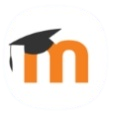 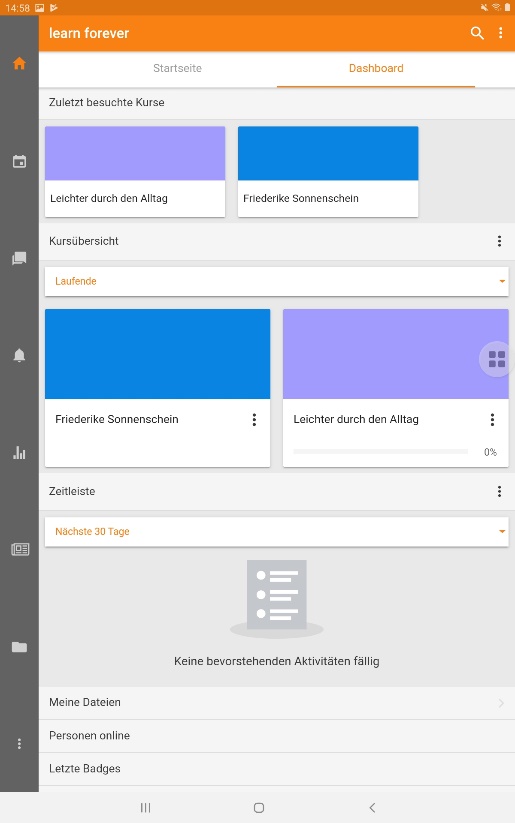 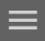 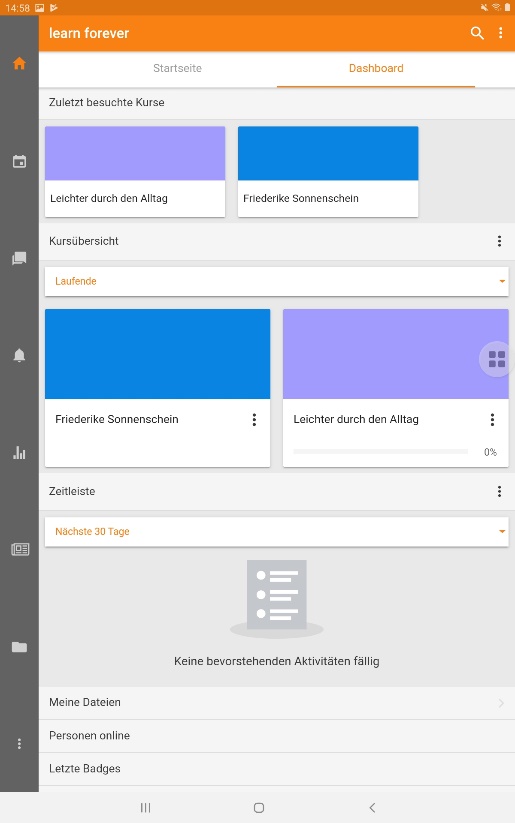 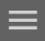 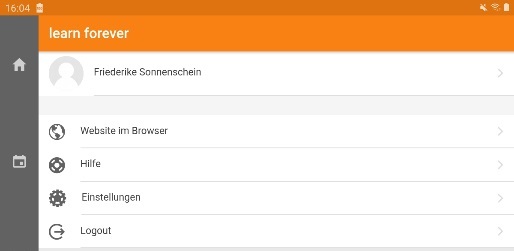 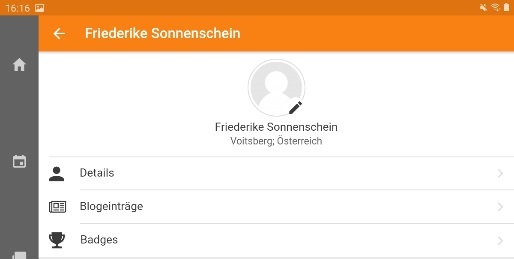 Sie sehen hier jene Informationen, die von Ihnen in Moodle gespeichert sind. Änderungen sind jedoch nur über die Internetseite von Moodle möglich!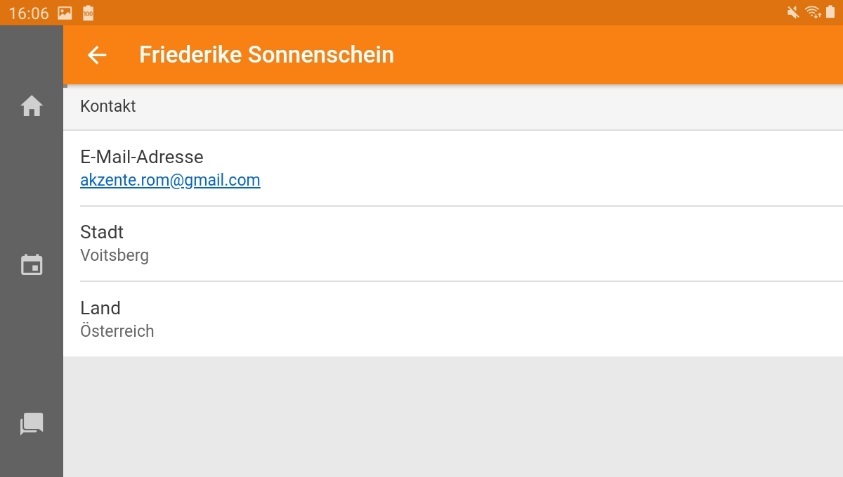 Das Profilbild ändernSie können ein Bild von sich in Ihrem Profil speichern. So sehen andere Kursteilnehmer*innen, wie Sie aussehen. Das erleichtert ein gemeinsames Arbeiten.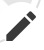 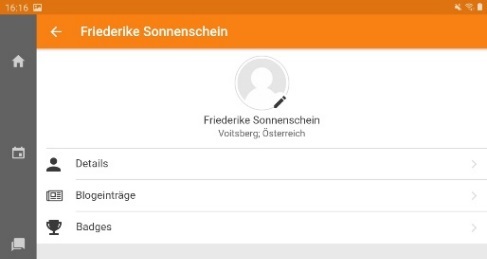 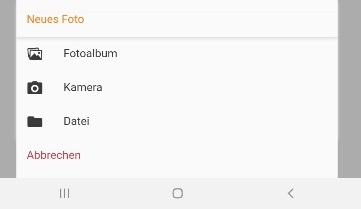 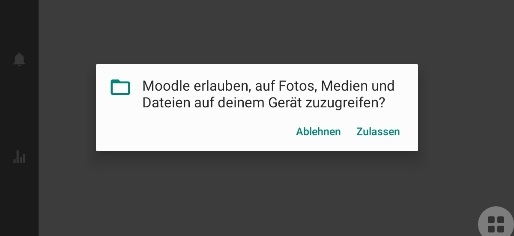 Wählen Sie ein Bild von Ihrem Gerät aus oder nehmen Sie eines mit der Kamera auf!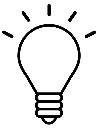 Hinweis: Zur Benutzung der Kamera-App und der Galerie-App erfahren Sie mehr im Kurs.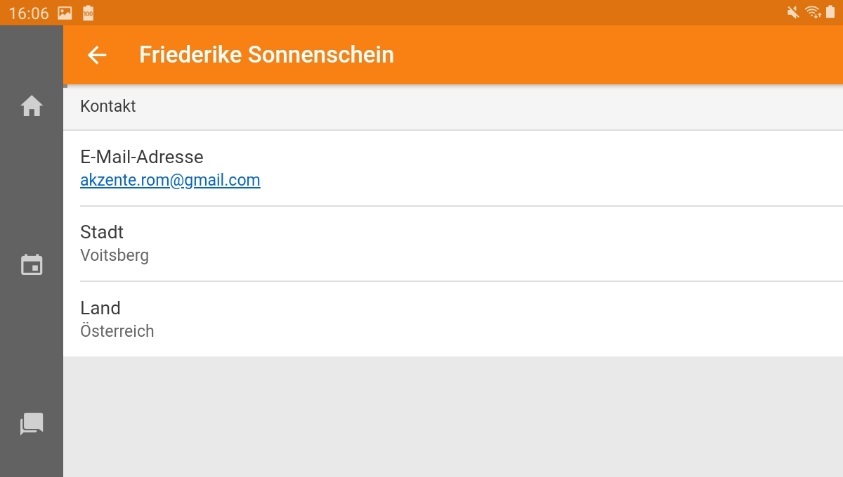 Nun haben Sie Ihr Profilbild geändert. Welche Profilbilder haben die anderen Kursteilnehmer*innen gewählt? Um das anzusehen, öffnen Sie Ihren Kurs. Tippen Sie anschließend oben in der Leiste auf „Teilnehmer/innen“. 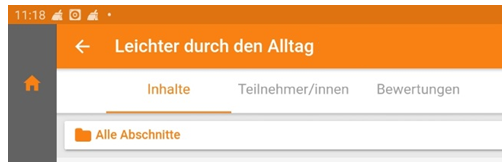 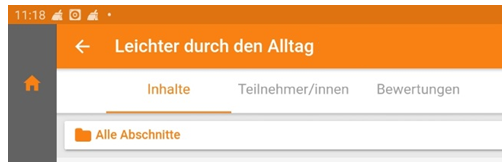 Schon sehen Sie eine Liste aller Personen, die auch diesen Kurs machen!